OILS ON CANVASWith KATHLEEN LAGASSE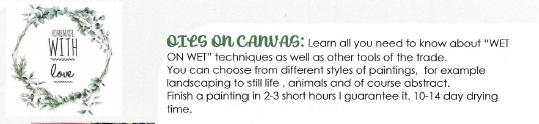 WHEN:  Sunday, June 5 at 2:00 pm til 5:00 pmPlease arrive by 1:45WHERE:  WASKADA ARENACOST:  $65.00 PER PARTICIPANT, MINIMUM 6 PARTICIPANTSDeadline to register is May 31Please call Municipality of Brenda Waskada Office to Register204-673-2401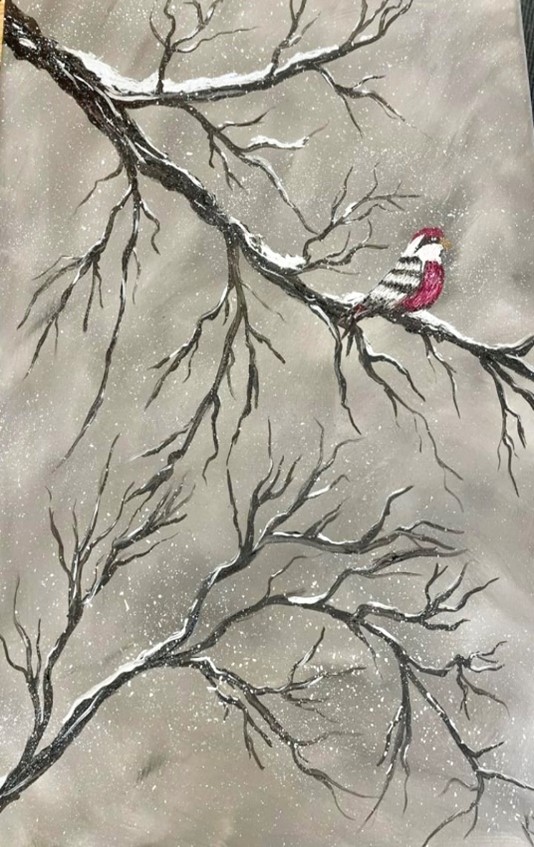 